PROGETTO ALL AROUND PADULAAVVISOSi rende noto che il Comune di PADULA – nel periodo 1.07.2021 – 30.9.2021 – intende sperimentare l’iniziativa denominata “ALL AROUND PADULA”.CARATTERISTICHE DEL PROGETTOL’iniziativa prevede, per ogni biglietto integrato ‘sistema padula’ (biglietto da € 10,00) acquistato nel periodo di validità della promozione, il rilascio di un voucher del valore di € 2,00.Detto voucher sarà spendibile presso gli esercizi commerciali operanti nel Comune di Padula che aderiranno all’iniziativa e che manifesteranno interesse utilizzando il modello allegato.I voucher saranno rimborsati dal Comune entro il termine di 15 giorni dalla consegna da parte degli esercenti.Con l’adesione all’iniziativa, gli esercenti si obbligano a pubblicizzare l’iniziativa rendendo ben visibili il logo all’interno e all’esterno dei locali commerciali.Il logo dell’iniziativa sarà consegnato a cura e spese del Comune di Padula.Per ogni ulteriore informazione è possibile contattare la Dott.ssa Tilde DI PIERRI al n.0975788711 o mediante la pec affarigenerali.padula@asmepec.it.IL SINDACO Paolo IMPARATO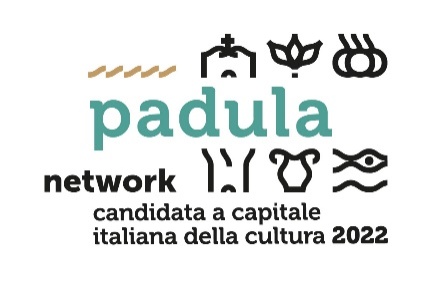 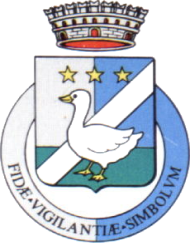 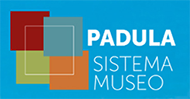 Comune di PadulaComune di PadulaComune di PadulaProvincia di SalernoProvincia di SalernoProvincia di Salerno